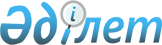 Об установлении ветеринарного режима карантинной зоны с введением ограничительных мероприятий
					
			Утративший силу
			
			
		
					Решение акима Шубаркудукского поселкового округа Темирского района Актюбинской области от 13 мая 2013 года № 98. Зарегистрировано Департаментом юстиции Актюбинской области 20 мая 2013 года № 3590. Утратило силу решением акима Шубаркудукского поселкового округа Темирского района Актюбинской области от 3 июля 2013 года № 149      Сноска. Утратило силу решением акима Шубаркудукского поселкового округа Темирского района Актюбинской области от 3.07.2013  № 149.       

В соответствии со статьей 35 Закона Республики Казахстан от 23 января 2001 «О местном государственном управлении и самоуправлении в Республики Казахстан», статьей 10-1, 27 Закона Республики Казахстан от 10 июля 2002 года «О ветеринарии», на основании представления главного государственного ветеринарно-санитарного инспектора Темирской районной территориальной инспекции Аким Шубаркудукского поселкового округа Темирского района РЕШИЛ:



      1. В связи с возникновением заразной болезни злокачественного отека среди крупного рогатого скота установить в поселке Шубаркудук Шубаркудукского поселкового округа ветеринарный режим карантинной зоны с введением ограничительных мероприятий.



      2. Главному специалисту-ветеринару Шубаркудукского поселкового округа принять меры по недопущению распространения и ликвидации заразной болезни злокачественного отека.



      3. Контроль за исполнением данного решения возложить на заместителя акима Шубаркудукского поселкового округа С. Толеуова.



      4. Настоящее решение вводится в действие по истечении десяти календарных дней со дня его первого официального опубликования.      Аким Шубаркудукского

      поселкового округа                  Б. Избасов
					© 2012. РГП на ПХВ «Институт законодательства и правовой информации Республики Казахстан» Министерства юстиции Республики Казахстан
				